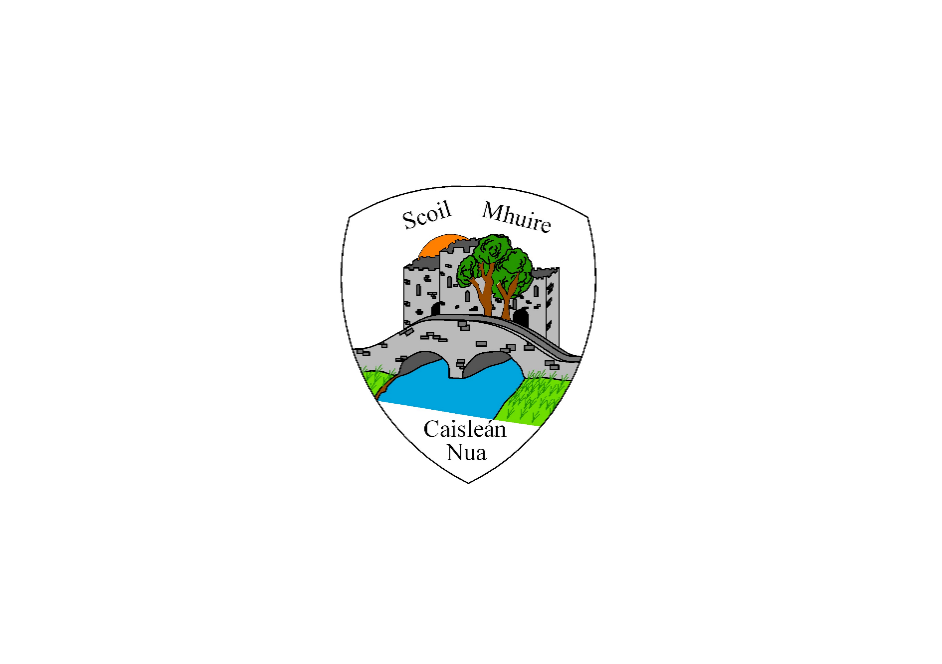 Scoil Mhuire Caisléan NuaStationary List First ClassQuantity    Item3HB pencils1Eraser1Pencil sharpener1Twistables1Pencil case             3    Glue sticks